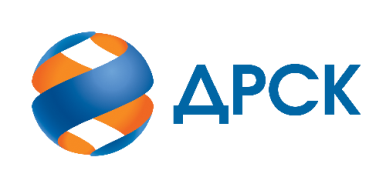 Акционерное Общество«Дальневосточная распределительная сетевая компания»ПРОТОКОЛ № 405/УР-ВПЗакупочной комиссии по аукциону в электронной форме с участием только субъектов МСП на право заключения договора на выполнение работ «Расчистка, расширение просеки Нерюнгринский РЭС» (лот № 87201-РЕМ ПРОД-2020-ДРСК)№ ЕИС – 32008956597 (МС)СПОСОБ И ПРЕДМЕТ ЗАКУПКИ: аукцион в электронной форме с участием только субъектов МСП на право заключения договора на выполнение работ «Расчистка, расширение просеки Нерюнгринский РЭС» (лот № 87201-РЕМ ПРОД-2020-ДРСК).КОЛИЧЕСТВО ПОДАННЫХ ЗАЯВОК НА УЧАСТИЕ В ЗАКУПКЕ: 5 (пять) заявок.КОЛИЧЕСТВО ОТКЛОНЕННЫХ ЗАЯВОК: 3 (три) заявки.ВОПРОСЫ, ВЫНОСИМЫЕ НА РАССМОТРЕНИЕ ЗАКУПОЧНОЙ КОМИССИИ: Об утверждении результатов процедуры аукциона О рассмотрении результатов ценовых предложений Участников О признании заявок соответствующими условиям Документации о закупке по результатам рассмотрения ценовых предложений УчастниковО ранжировке заявокО выборе победителя закупкиРЕШИЛИ:По вопросу № 1Признать процедуру аукциона состоявшейся. Принять цены заявок Участников по результатам аукциона:По вопросу № 2Признать объем полученной информации достаточным для принятия решения.Принять к рассмотрению ценовые предложения следующих участников:По вопросу № 3Признать ценовые предложения следующих Участников:356375/ООО «МЕГАСТРОЙ»357079/ООО  «ВОСТОЧНАЯ СТРОИТЕЛЬНАЯ КОМПАНИЯ»удовлетворяющими по существу условиям Документации о закупке и принять их к дальнейшему рассмотрению. По вопросу № 4Утвердить ранжировку заявок:По вопросу № 5Признать Победителем закупки Участника, занявшего 1 (первое) место в ранжировке по степени предпочтительности для Заказчика: ООО "МЕГАСТРОЙ" г. Якутск с ценой заявки не более 5 000 000,00 руб. без учета НДС. Условия оплаты: Авансовые платежи в счет стоимости каждого Этапа Работ в размере 10% (десяти процентов) от стоимости соответствующего Этапа Работ (за исключением непредвиденных работ и затрат) выплачиваются в течение 30 (тридцати) календарных дней с даты получения Заказчиком счета, выставленного Подрядчиком, при условии согласования Сторонами сметной документации на соответствующий Этап Работ в соответствии с пунктом 3.2 Договора, но не ранее, чем за 30 (тридцать) календарных дней до даты его начала, определенной в соответствии с Календарным графиком выполнения Работ (Приложение № 3 к Договору), и с учетом пунктов 3.5.3 Договора. Последующие платежи в размере разницы между стоимостью Этапа Работ, определенной с учетом НДС по ставке, установленной статьей 164 Налогового кодекса РФ на дату подписания Сторонами документов, указанных в пункте 4.1 Договора, и суммой авансового платежа, ранее уплаченного в соответствии с пунктом 3.5.1. Договора, выплачиваются в течение 15 (пятнадцати) рабочих дней с даты подписания Сторонами документов, указанных в пункте 4.1 Договора за соответствующий Этап Работ, на основании счета, выставленного Подрядчиком, и с учетом пункта 3.5.3 Договора. Срок выполнения работ: май – сентябрь 2020 г. Гарантия на своевременное и качественное выполнение работ, а также на устранение дефектов, возникших по вине Подрядчика, составляет 24 месяца с момента приемки выполненных работ. Настоящая заявка имеет правовой статус оферты и действует вплоть до истечения срока, отведенного на заключение Договора, но не менее, чем в течение 90 (девяноста) календарных дней с даты окончания срока подачи заявок (17.03.2020).Инициатору договора обеспечить подписание договора с Победителем не ранее чем через 10 (десять) календарных дней и не позднее 20 (двадцати) календарных дней после официального размещения итогового протокола по результатам закупки.Победителю закупки в срок не позднее 3 (трех) рабочих дней с даты официального размещения итогового протокола по результатам закупки обеспечить направление по адресу, указанному в Документации о закупке, информацию о цепочке собственников, включая бенефициаров (в том числе конечных), по форме и с приложением подтверждающих документов согласно Документации о закупке.Секретарь Закупочной комиссии 1 уровня  		                                        О.В.Коваленког.  Благовещенск«30» апреля 2020№ п/пДата и время регистрации заявкиИдентификационный номер Участника13.03.2020 12:46:1935507016.03.2020 10:36:1735637516.03.2020 05:05:2535639216.03.2020 08:12:2735649916.03.2020 14:40:39357079№ п/пДата и время регистрации заявкиИдентификационный номер УчастникаЦеновое предложение без НДС13.03.2020 12:46:19355070/ООО "ЮЯТ", 675000, Российская Федерация, ОБЛ АМУРСКАЯ, Г БЛАГОВЕЩЕНСК, УЛ КАЛИНИНА, ДОМ 10, КОРПУС А12, ИНН 1434039115, КПП 2801010016 414 252.8916.03.2020 10:36:17356375/ООО "МЕГАСТРОЙ", 677000, РЕСП САХА /ЯКУТИЯ/14, Г ЯКУТСК, УЛ ПЕСЧАНАЯ, 100, ИНН 1435226164, КПП 1435010015 000 000,0016.03.2020 05:05:25356392/ООО "ПРОИЗВОДСТВЕННО-ТЕХНИЧЕСКИЙ ЦЕНТР", 677008, РЕСП САХА /ЯКУТИЯ/, Г ЯКУТСК, ДОР ОКРУЖНАЯ, ДОМ 134, КОРПУС 9Б, , ИНН 1435319958, КПП 1435010016 414 252.8916.03.2020 08:12:27356499/ООО "АЛЬФАГРУПП", 677027, РЕСП САХА /ЯКУТИЯ/, Г ЯКУТСК, УЛ ОЙУНСКОГО, ДОМ 8, КВАРТИРА 58, ИНН 1435316918, КПП 1435010015 152 250.0916.03.2020 14:40:39357079/ООО  "ВОСТОЧНАЯ СТРОИТЕЛЬНАЯ КОМПАНИЯ", 675000, Российская Федерация, ОБЛ АМУРСКАЯ, Г БЛАГОВЕЩЕНСК, УЛ СТУДЕНЧЕСКАЯ, 16, КАБИНЕТ 18, ИНН 2801190389, КПП 2801010018 000 000,00№ п/пДата и время регистрации заявкиИдентификационный номер УчастникаЦеновое предложение без НДС13.03.2020 12:46:19355070/ООО "ЮЯТ", 675000, Российская Федерация, ОБЛ АМУРСКАЯ, Г БЛАГОВЕЩЕНСК, УЛ КАЛИНИНА, ДОМ 10, КОРПУС А12, ИНН 1434039115, КПП 280101001Участник отклонен на этапе рассмотрения вторых частей заявок16.03.2020 10:36:17356375/ООО "МЕГАСТРОЙ", 677000, РЕСП САХА /ЯКУТИЯ/14, Г ЯКУТСК, УЛ ПЕСЧАНАЯ, 100, ИНН 1435226164, КПП 1435010015 000 000,0016.03.2020 05:05:25356392/ООО "ПРОИЗВОДСТВЕННО-ТЕХНИЧЕСКИЙ ЦЕНТР", 677008, РЕСП САХА /ЯКУТИЯ/, Г ЯКУТСК, ДОР ОКРУЖНАЯ, ДОМ 134, КОРПУС 9Б, , ИНН 1435319958, КПП 143501001Участник отклонен на этапе рассмотрения вторых частей заявок16.03.2020 08:12:27356499/ООО "АЛЬФАГРУПП", 677027, РЕСП САХА /ЯКУТИЯ/, Г ЯКУТСК, УЛ ОЙУНСКОГО, ДОМ 8, КВАРТИРА 58, ИНН 1435316918, КПП 143501001Участник отклонен на этапе рассмотрения вторых частей заявок16.03.2020 14:40:39357079/ООО  "ВОСТОЧНАЯ СТРОИТЕЛЬНАЯ КОМПАНИЯ", 675000, Российская Федерация, ОБЛ АМУРСКАЯ, Г БЛАГОВЕЩЕНСК, УЛ СТУДЕНЧЕСКАЯ, 16, КАБИНЕТ 18, ИНН 2801190389, КПП 2801010018 000 000,00Место в ранжировке (порядковый № заявки)Дата и время регистрации заявкиНаименование Участника и/или идентификационный номерИтоговая цена заявки, 
руб. без НДС Возможность применения приоритета в соответствии с 925-ПП1 место (заявка 356375)16.03.2020 10:36:17356375/ООО "МЕГАСТРОЙ", 677000, РЕСП САХА /ЯКУТИЯ/14, Г ЯКУТСК, УЛ ПЕСЧАНАЯ, 100, ИНН 1435226164, КПП 1435010015 000 000,00нет2 место(заявка 357079)16.03.2020 14:40:39357079/ООО  "ВОСТОЧНАЯ СТРОИТЕЛЬНАЯ КОМПАНИЯ", 675000, Российская Федерация, ОБЛ АМУРСКАЯ, Г БЛАГОВЕЩЕНСК, УЛ СТУДЕНЧЕСКАЯ, 16, КАБИНЕТ 18, ИНН 2801190389, КПП 2801010018 000 000,00нет